Тема 9. Степенева, показникова і логарифмічна функції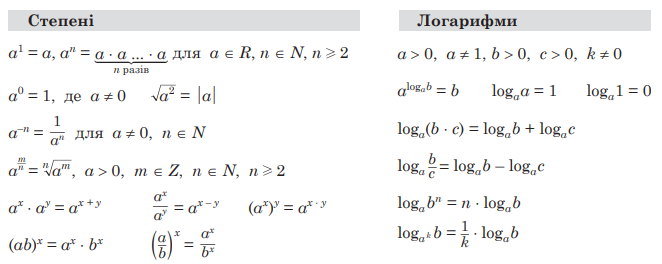 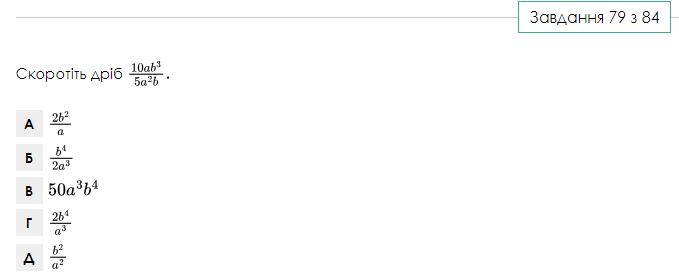 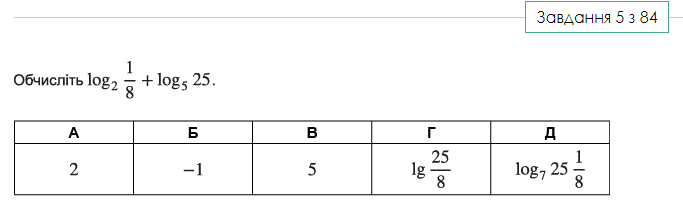 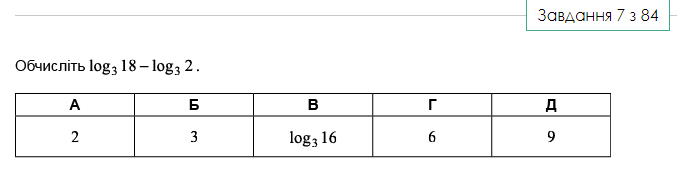 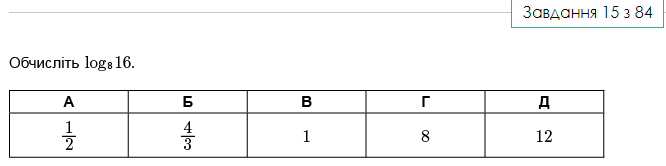 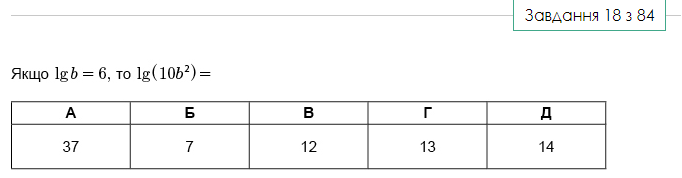 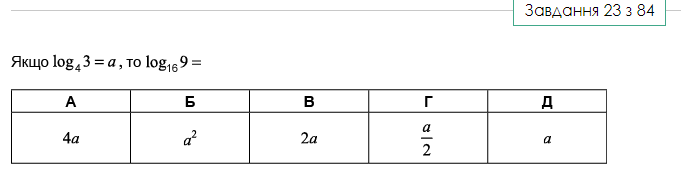 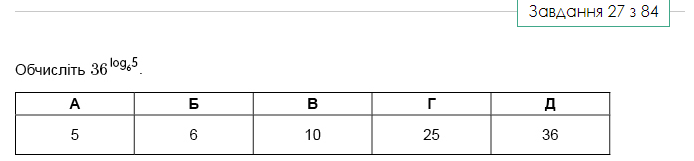 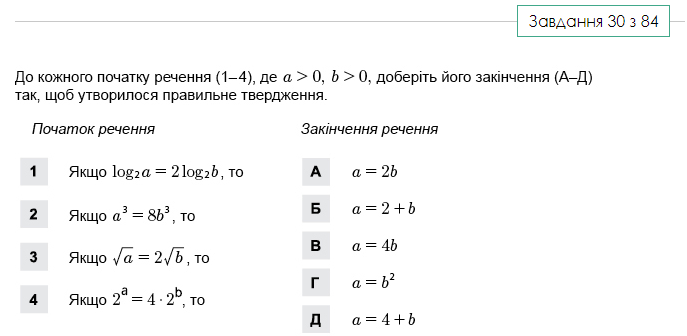 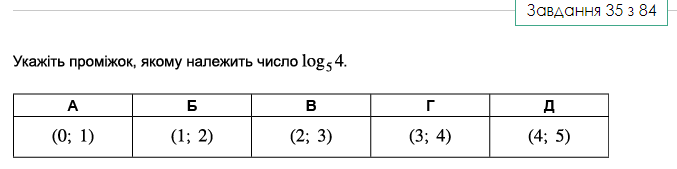 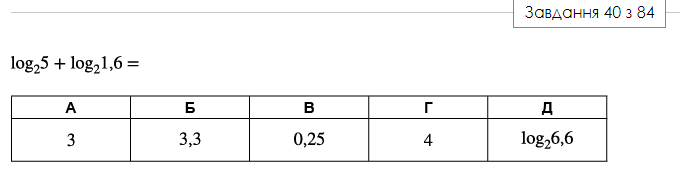 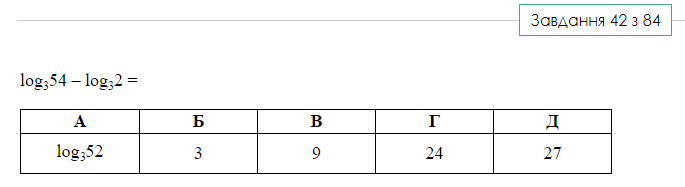 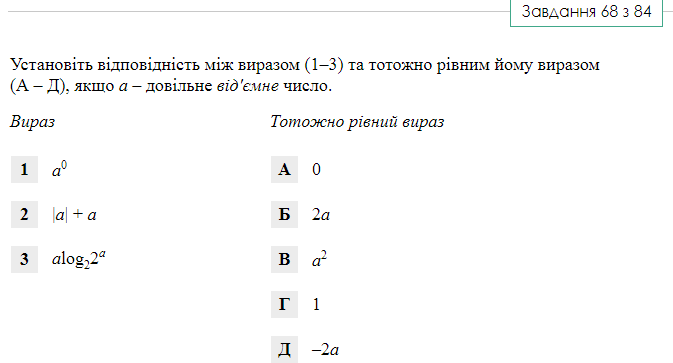 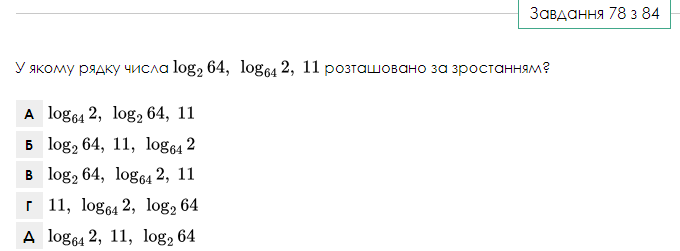 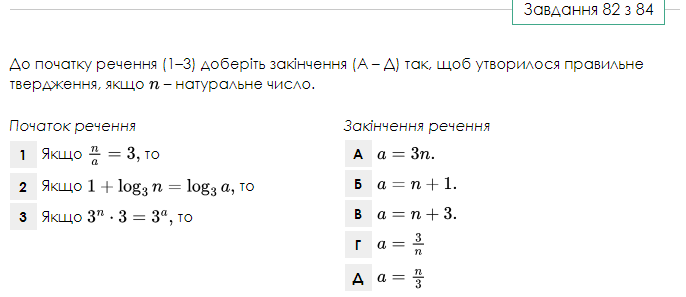 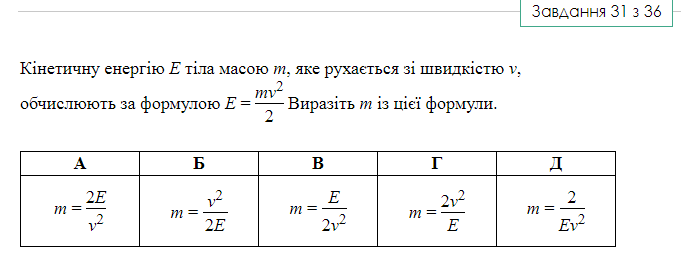 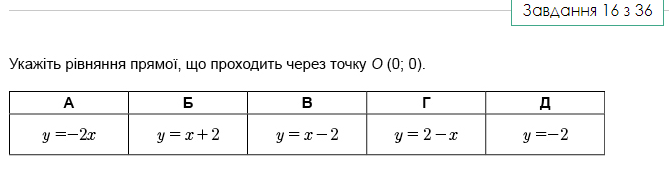 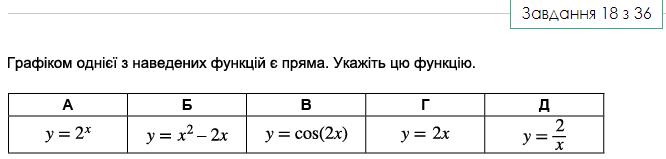 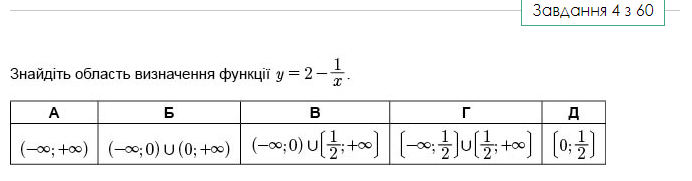 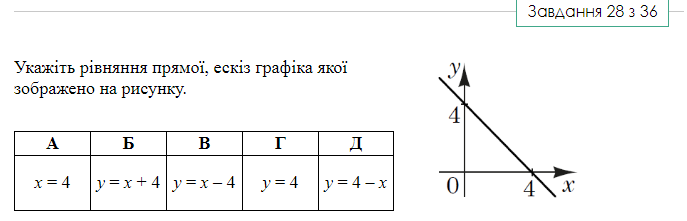 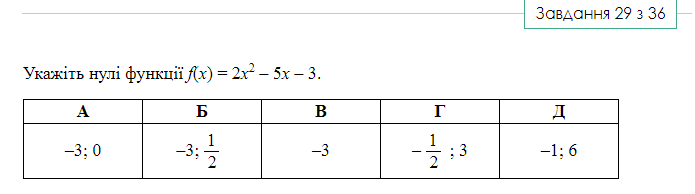 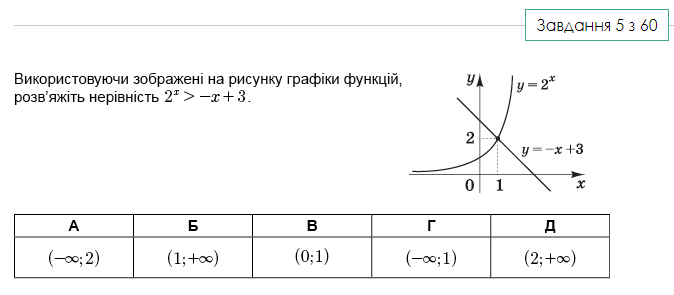 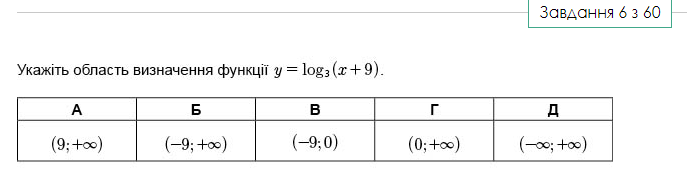 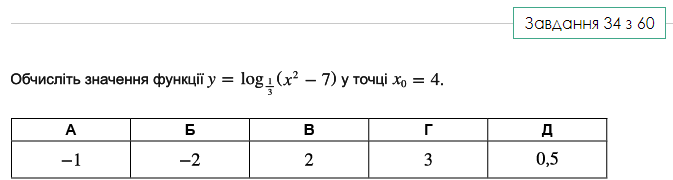 